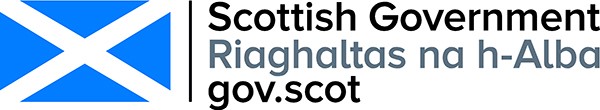 RESPONDENT INFORMATION FORM (AND CONSULTATION QUESTIONS)Please Note this form must be completed and returned with your response.To find out how we handle your personal data, please see our privacy policy: https://beta.gov.scot/privacy/ Are you responding as an individual or an organisation?  
Full name or organisation’s namePhone number AddressPost CodeEmailThe Scottish Government would like your permission to publish your consultation response. Please indicate your publishing preference:The option 'Publish response only (without name)’ is available for individual respondents only. If this option is selected, the organisation name will still be published. If you choose the option 'Do not publish response', your organisation name may still be listed as having responded to the consultation in, for example, the analysis report.We will share your response internally with other Scottish Government policy teams who may be addressing the issues you discuss. They may wish to contact you again in the future, but we require your permission to do so. Are you content for Scottish Government to contact you again in relation to this consultation exercise?National Planning Framework 4 Consultation and Play Sufficiency Assessment Response[Name of your Organisation]Please email your completed proforma to info@playscotland.org INTRODUCTION: Here follows the outcomes of a conversation held by [name of organisation] with [number of children and young people] in [location (partial postcode is fine)].The children and young people were of age range [], and [any other important characteristics of the children and young people you worked with]. The goal of the conversation was to build a Children’s Map of their place to understand what it could be like from their perspectives. This includes what is good, what could be better, and priorities for local improvements. We then discussed what would make their place a successful 20 minute neighbourhood [Delete as appropriate]. The themes that came up in this discussion are relevant to the Play Sufficiency Assessment and National Planning Framework 4 consultation, as they give insights from children and young people on the following topics:[insert key topics that came up, e.g. we discussed how children like to play, 20 minute neighbourhoods, climate change, and sustainable travel and transport. We also explored themes around distinctive places and equalities and human rights].Their views may also be relevant to your Children’s Rights and Wellbeing Impact Assessment.In the sections below, we include the map we produced, priorities for local action, and notes of any other relevant topics we covered in our discussion.CHILDREN’S/ YOUNG PEOPLE’S MAP OF [NAME OF PLACE]: If your map does not fit on a page easily, then you can instead attach photos or scans of it to the email itself.Additional NOTES ON OUR MAP: For example, you may include a list of places to be protected. Or imaginative ideas that surfaced from the discussion. CHILDREN/YOUNG PEOPLE’S RESPONSES around play – WHAT WE SPOKE ABOUTUse questions you have answered on play in the local area as headings and add responses/discussion underneath e.g.What are your favourite ways to play?Our favourite ways to play were to be active and to make things. We thought that there were lots of spaces to be active but not as many places to make things.What are the good features of local spaces to play or hang out?We thought the best feature was free Wi-Fi in the town centre, and we like all the trees in the west park.CHILDREN/YOUNG PEOPLE’s PRIORITIES FOR ACTION: This will come from the magic wand question and general discussion around ‘what could be better’ in the local area.Try to list the items in order of importance to the children and young people. For instance, it could be ‘Clean up [our place]’ and some suggestions on how to do so and where to focus. Or it might be ‘More indoor sports activities’ with suggestions of what’s currently missing. You may also want to indicate the level of agreement, for instance whether it was more of a priority for the boys/girls/younger/older age groups.MAKING [NAME OF PLACE] A 20 MINUTE NEIGHBOURHOOD	This will come from the shark infested water / natural disaster question.Suggested wording: After creating our map, we talked about how we could make [name of place] a 20-minute neighbourhood. We discussed what we would need to change about our place so that we could get everything we needed without leaving the area. We also thought about things we might need some of the time/more occasionally that could be accessed in nearby communities. This enabled us to talk about how networks of 20-minute neighbourhoods might develop.Find below the changes and priorities we would need to consider so that everyone can still get what they need:OTHER THOUGHTS AND IDEAS RELEVANT TO THE NATIONAL PLANNING FRAMEWORK 4We also discussed [insert list of any other discussions, such as about a local ‘National Development’, the relevant spatial strategy for your area, or other topics of particular concern to your group].IndividualOrganisationPublish response with namePublish response only (without name)Do not publish responseYesNo